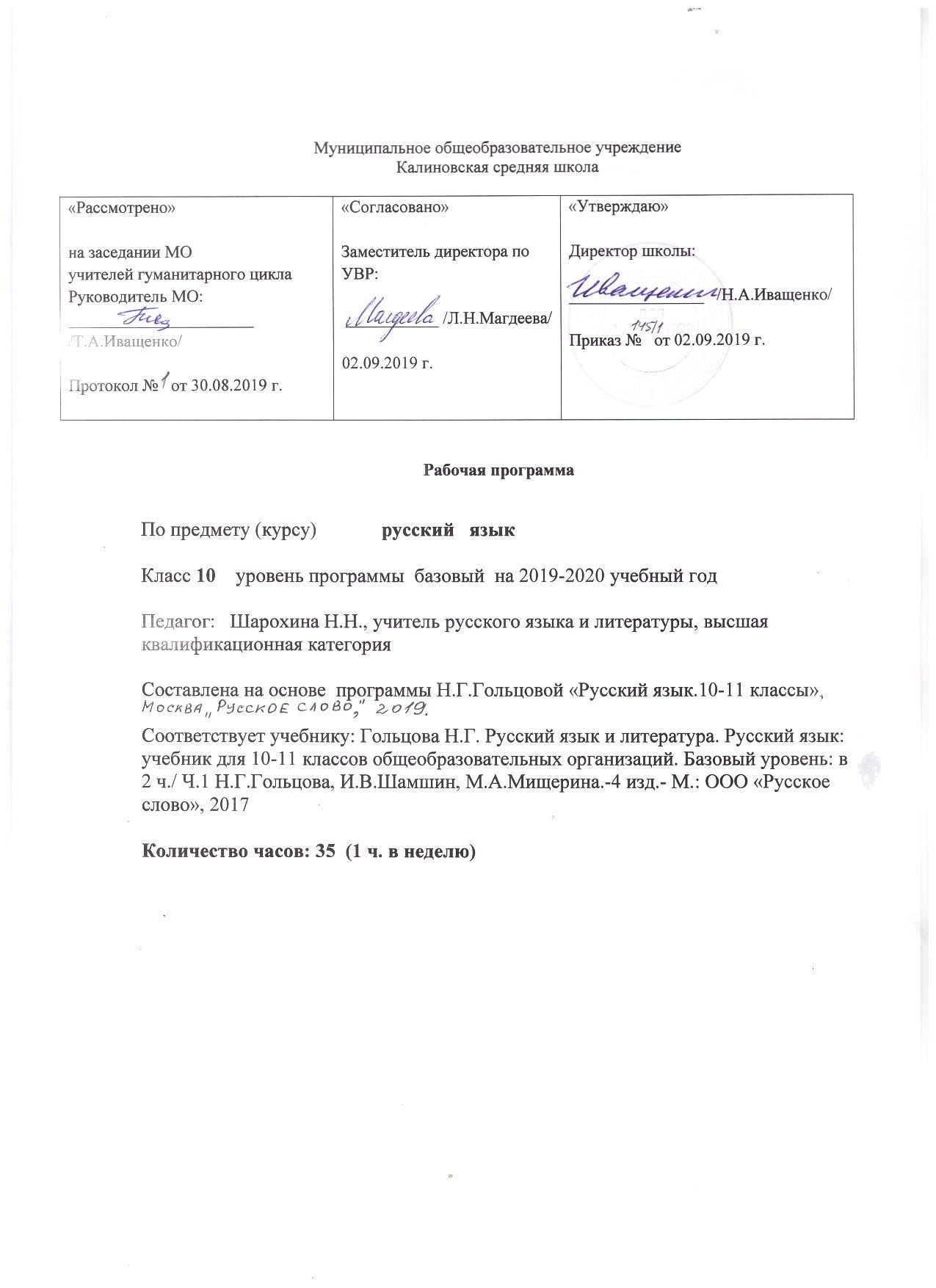 Планируемые результаты освоения учебного предмета.Личностными результатами освоения выпускниками средней (полной) школы программы базового уровня по русскому (родному) языку являются:	1) осознание феномена родного языка как духовной, культурной, нравственной основы личности; осознание себя как языковой личности; понимание зависимости успешной социализации человека, способности его адаптироваться в изменяющейся социокультурной среде, готовности к самообразованию от уровня владения русским языком; понимание роли родного языка для самореализации, самовыражения личности в различных областях человеческой деятельности;2) представление о речевом идеале; стремление к речевому самосовершенствованию; способность анализировать  и оценивать нормативный, этический и коммуникатив-ный аспекты речевого высказывания;3) увеличение продуктивного, рецептивного и потенциального словаря; расширение круга используемых языковых и речевых средств.Метапредметными результатами освоения выпускниками средней (полной) школы программы базового уровня по русскому (родному) языку являются:1) владение всеми видами речевой деятельности в разных коммуникативных условиях:• разными видами чтения и аудирования; способностью адекватно понять прочитанное или прослушанное высказывание и передать его содержание в соответствии с коммуникативной задачей; умениями и навыками работы с научным текстом, с различными источниками научно-технической информации;• умениями выступать перед аудиторией старшеклассников с докладом; защищать реферат, проектную работу;участвовать в спорах, диспутах, свободно и правильно излагая свои мысли в устной и письменной форме;• умениями строить продуктивное речевое взаимодействие в сотрудничестве со сверстниками и взрослыми, учитывать разные мнения и интересы, обосновывать собственную позицию, договариваться и приходить к общему решению; осуществлять коммуникативную рефлексию;• разными способами организации интеллектуальной деятельности и представления ее результатов в различных формах: приемами отбора и систематизации материала на определенную тему; умениями определять цели предстоящей работы (в том числе в совместной деятельности), проводить самостоятельный поиск информации, анализировать и отбирать ее; способностью предъявлять результаты деятельности (самостоятельной, групповой) в виде рефератов, проектов; оценивать достигнутые результаты и адекватно формулировать их в устной и письменной форме;2) способность пользоваться русским языком как средством получения знаний в разных областях современной науки, совершенствовать умение применять полученные знания, умения и навыки анализа языковых явлений на межпредметном уровне;  3) готовность к получению высшего образования по избранному профилю, подготовка к различным формам учебно-познавательной деятельности в вузе;4) овладение социальными нормами речевого поведения в различных ситуациях неформального межличностного и межкультурного общения, а также в процессе индивидуальной, групповой, проектной деятельности.Предметными результатами освоения выпускниками средней (полной) школы программы базового уровня по русскому (родному) языку являются:1) представление о единстве и многообразии языкового и культурного пространства России и мира, об основных функциях языка, о взаимосвязи языка и культуры, истории народа;2) осознание русского языка как духовной, нравственной и культурной ценности народа, как одного из способов приобщения к ценностям национальной и мировой культуры;3) владение всеми видами речевой деятельности:аудирование и чтение:• адекватное понимание содержания устного и письменного высказывания, основной и дополнительной, явной и скрытой (подтекстовой) информации;• осознанное использование разных видов чтения (поисковое, просмотровое, ознакомительное, изучающее, реферативное) и аудирования (с полным пониманием аудио-текста, с пониманием основного содержания, с выборочным извлечением информации) в зависимости • способность извлекать необходимую информацию из различных источников: учебно-научных текстов, средств массовой информации, в том числе представленных в электронном виде на различных информационных носителях, официально-деловых текстов, справочной литературы;• владение умениями информационной переработки прочитанных и прослушанных текстов и представление их в виде тезисов, конспектов, аннотаций, рефератов;говорение и письмо:• создание устных и письменных монологических и диалогических высказываний различных типов и жанров в учебно-научной (на материале изучаемых учебных дис-циплин), социально-культурной и деловой сферах общения ;  • подготовленное выступление перед аудиторией с докладом; защита реферата, проекта;• применение в практике речевого общения орфоэпических, лексических, грамматических, стилистических норм современного русского литературного языка; использование в собственной речевой практике синонимических ресурсов русского языка; соблюдение на письме орфографических и пунктуационных норм;• соблюдение норм речевого поведения в социально-культурной, официально-деловой и учебно-научной сферах общения, в том числе в совместной учебной деятельности, при обсуждении дискуссионных проблем, на защите реферата, проектной работы;• осуществление речевого самоконтроля; анализ речи с точки зрения ее эффективности в достижении поставленных коммуникативных задач; владение разными способами редактирования текстов;4) освоение базовых понятий функциональной стилистики и культуры речи: функциональные разновидности языка, речевая деятельность и ее основные виды, речеваяситуация и ее компоненты, основные условия эффективности речевого общения; литературный язык и его признаки, языковая норма, виды норм; нормативный, ком-муникативный и этический аспекты культуры речи;5) проведение разных видов языкового анализа слов, предложений и текстов различных функциональных стилей и разновидностей языка; анализ языковых единиц с точки зрения правильности, точности и уместности их употребления; проведение лингвистического анализа текстов разной функционально-стилевой и жанровой принадлежности; оценка коммуникативной и эстетической стороны речевого высказывания.                 Содержание учебного предмета.Тематическое планирование уроков.Название разделов и тем курсаКраткое содержание темы Необходимое количество часов на изучение темыПовторение и углубление изученного в основной школе.Повторение основных правил орфографии и пунктуации за курс основной школы.2Общие сведения о языке.Язык и общество. Язык и культура. Язык и история народа. Русский язык в современном мире: в междуна-родном общении, в межнациональном общении.Функции русского языка как учебного предмета.Взаимосвязь языка и культуры. Взаимообога-щение языков. Активные процессы в русском языке на современном этапе. Проблемы экологии языка. Язык и речь. Основные требования к речи: правильность, точность, выразительность, уместность употребления языковых средств. Устная речь. Письменная речь. Диалог, полилог, монолог.3Русский язык как система средств разных уровней.Взаимосвязь единиц языка разных уровней.Словари русского языка. Единицы языка. Уровни языковой системы. Разделы науки о языке. Фонетика. Лексика и фразеология. Состав слова (морфемика) и словообразование. Морфология. Синтаксис.2Фонетика и графика. Орфография, орфоэпия.  Обобщение, систематизация и углубление ранее приобретенных учащимися знаний и умений по фонетике, графике, орфоэпии, орфографии.Понятия фонемы, открытого и закрытого слога.Особенности русского словесного ударения. Логи-ческое ударение. Роль ударения в стихотворной речи.Основные нормы современного литературногопроизношения и ударения в русском языке.Выразительные средства русской фонетики. Благозвучие речи, звукозапись как изобразительное средство.Написания, подчиняющиеся морфологическому, фонетическому и традиционному принципамрусской орфографии. Фонетический разбор..4Лексика и фразеология.Лексическая система русского языка. Многозначность слова. Омонимы, синонимы, антонимы, паронимы. Русская лексика с точки зрения ее происхождения: исконно русские слова, старославянизмы, заимствованные слова. Русская лексика с точки зрения сферы ее употребления: диалектизмы, специальная лексика (профессионализмы, термины), арготизмы. Межстилевая лексика, разговорно- бытовая и книжная. Просторечие. Активный и пассивный словарный запас: архаизмы, историзмы, неологизмы. Индивидуальные новообразования, использование их в художественной речи. Русская фразеология. Крылатые слова, пословицы и поговорки. Нормативное употребление слов и фразеологизмов в строгом соответствии с их значением и стилистическими свойствами.Лексическая и стилистическая синонимия.Изобразительные возможности синонимов, ан-тонимов, паронимов, омонимов. Контекстуальныесинонимы и антонимы. Градация. Антитеза.Лексические и фразеологические словари.6Состав слова (морфемика) и словообразование.Обобщение ранее приобретенных учащимися знаний о составе слова и словообразовании.Выразительные словообразовательные средства.Словообразовательный разбор.4Морфология и орфография.Обобщающее повторение морфологии. Самостоятельные части речи. Служебные части речи.Общее грамматическое значение, грамматическиеформы и синтаксические функции частей речи.Нормативное употребление форм слова.Изобразительно-выразительные возможностиморфологических форм. Принципы русской орфографии. Роль лексического и грамматического разбора при написании слов различной структуры и значения.Морфологический разбор частей речи..7Речь, функциональные стили речи.Текст, его строение и виды его преобразования.Аннотация, план, тезисы. Выписки, конспект. Ре-ферат.Речеведческий анализ художественного и научно-популярного текста. Оценка текста. Рецензия.Функциональные стили речи, их общая характеристика.3Научный стиль. Назначение научного стиля речи, его признаки иразновидности (подстили). Лексические, морфологические, синтаксические особенности научного стиля. Нейтральная, общенаучная и специальная лексика.Термин и терминология. Лингвистическая характеристика, анализ и классификация терминов.Терминологические энциклопедии, словари исправочники. Термины и профессионализмы, нормы их употребления в речи. Использование учащимися средств научного стиля.3Итоговое повторение1Всего уроков35№ п.пТема урока.Кол-во часов.№ п.пТема урока.Кол-во часов.№ п.пТема урока.Кол-во часов.Повторение и углубление изученного в основной школе (2ч.)Повторение и углубление изученного в основной школе (2ч.)Повторение и углубление изученного в основной школе (2ч.)1,2Повторение и углубление изученного в основной школе.2Общие сведения о языке (3 ч.)Общие сведения о языке (3 ч.)Общие сведения о языке (3 ч.)3Русский язык в Российской Федерации и в современном мире.14Взаимосвязь языка и культуры.15Язык и речь.1Русский язык как система средств разных уровней (2 ч.)Русский язык как система средств разных уровней (2 ч.)Русский язык как система средств разных уровней (2 ч.)6Взаимосвязь единиц языка разных уровней. Словари русского языка.17Единицы языка. Уровни языковой системы.1Фонетика и графика. Орфография, орфоэпия (4 ч.)Фонетика и графика. Орфография, орфоэпия (4 ч.)Фонетика и графика. Орфография, орфоэпия (4 ч.)8Фонетика и орфография.19Орфоэпия.110Контрольная работа по теме "Фонетика. Графика. Орфоэпия" с грамматическим заданием.111Анализ контрольной работы и работа над ошибками.1Лексика и фразеология (6 ч.)Лексика и фразеология (6 ч.)Лексика и фразеология (6 ч.)12Лексическое значение слова.113Основные лексические группы слов: синонимы, омонимы, антонимы, паронимы.114Лексика с точки зрения ее происхождения и употребления.115Русская фразеология.116Изобразительно-выразительные средства русского языка.117Тест по теме "Лексика и фразеология".1Состав слова (морфемика)  и словообразование (4ч.)Состав слова (морфемика)  и словообразование (4ч.)Состав слова (морфемика)  и словообразование (4ч.)18Состав слова. Морфемный разбор слова.119Словообразование.120Правописание безударных гласных и чередующихся гласных и согласных в корне слова.121Правописание приставок в словах.1Морфология и орфография (7ч.)Морфология и орфография (7ч.)Морфология и орфография (7ч.)22Самостоятельные части речи. Имена существительное и прилагательное.123Имя числительное и местоимение.124Глагол, причастие, деепрчастие.125Наречие. Слова категории состояния.126Служебные части речи.127Контрольный диктант по теме "Морфология и орфография" с грамматическим заданием.128Анализ контрольной работы и работа над ошибками.1Речь, функциональные стили речи (3ч.)Речь, функциональные стили речи (3ч.)Речь, функциональные стили речи (3ч.)29,30Текст. Виды его преобразований.231Формы существования языка. Функциональные стили речи.1Научный стиль (3ч.)Научный стиль (3ч.)Научный стиль (3ч.)32Признаки, разновидности и назначение научного стиля.133Терминологические энциклопедии, справочники и словари.134Использование средств научного стиля в речи.135Итоговое повторение1Всего 35